	Inscription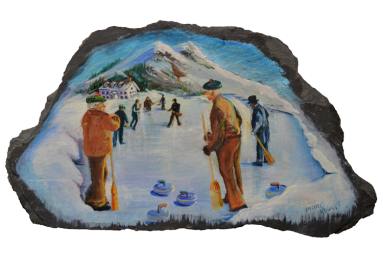 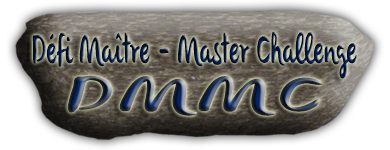 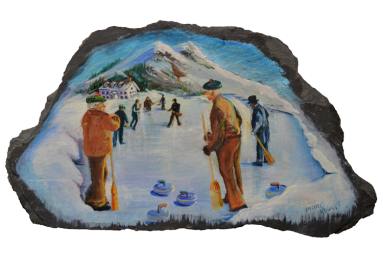 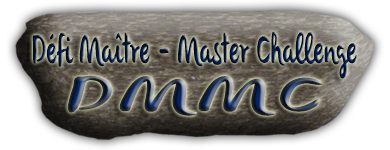 	 2022- 2023 ÉquipeTeamClubResponsableTel.Cell.CourrielEmailPositionNom / NameDate naissanceBirthday DateCapt / Skip3 e / Third2 e / Second1 er / Lead5 e / 5 thCalendrier des Paiements / Payment ScheduleCalendrier des Paiements / Payment ScheduleCalendrier des Paiements / Payment ScheduleCalendrier des Paiements / Payment ScheduleLaval / TMR($260)Glenmr / Rosemr ($260) Lachine / Pte-Clr  ($260) Boucherville ($260)1er oct 20221st oct 20221er nov 20221st nov 20221er déc 20221st dec 20221er jan 20231st jan 2023Paiement au nom de / Payment made to :          DEFI MASTERPaiement au nom de / Payment made to :          DEFI MASTERPaiement au nom de / Payment made to :          DEFI MASTERPaiement au nom de / Payment made to :          DEFI MASTERRetourner le formulaire avec les chèques (Avant le 31 août 2022)Retourner le formulaire avec les chèques (Avant le 31 août 2022)Return the form with checks (Prior to August 31, 2022)Return the form with checks (Prior to August 31, 2022)	Richard Bernard 		 richardbernard146@gmail.com	7705 St-Martin Ouest, #306	Laval, QC, H7X 0E9 	              Tel : 438-392-1824	Richard Bernard 		 richardbernard146@gmail.com	7705 St-Martin Ouest, #306	Laval, QC, H7X 0E9 	              Tel : 438-392-1824	Richard Bernard 		 richardbernard146@gmail.com	7705 St-Martin Ouest, #306	Laval, QC, H7X 0E9 	              Tel : 438-392-1824	Richard Bernard 		 richardbernard146@gmail.com	7705 St-Martin Ouest, #306	Laval, QC, H7X 0E9 	              Tel : 438-392-1824